INTERNATIONAL AWARD PARTICIPATION APPLICATION FORM 2019-20Applicant DetailsAward applied for*Direct entry without completing previous awards.Attendance and Conduct 2018-19After school meeting day preferenceExtracurricular ActivitiesOfficial RolesPersonal StatementUnderstanding and complying with IA Codes of Conduct9. Declaration10. IA Staff Review                  		       11. HLT Review*Printed copy of application to be returned to a member of the IA team by Monday 23rd September for review. Please ensure application is stapled together or in a plastic sleeve.IA team - Mr Anthony (AHM), Ms Anne (AEH) and Ms Kerry (KEA)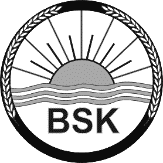     THE   OF NameTutor GroupAdmin NumberPrevious IA participant?Yes/NoBronzeSilver Direct*SilverGold Direct*GoldHousepointsAttendance (%)Negative PointsNo. of days lateTerms in Club ZeroUnauthorised absencesPlease circle your preferences from 1-4 next to the days listed below. A 1 will represent your 1st choice, 2 your 2nd and so on up to 4th. Please circle your preferences from 1-4 next to the days listed below. A 1 will represent your 1st choice, 2 your 2nd and so on up to 4th. Please circle your preferences from 1-4 next to the days listed below. A 1 will represent your 1st choice, 2 your 2nd and so on up to 4th. Please circle your preferences from 1-4 next to the days listed below. A 1 will represent your 1st choice, 2 your 2nd and so on up to 4th. Please circle your preferences from 1-4 next to the days listed below. A 1 will represent your 1st choice, 2 your 2nd and so on up to 4th. Monday1234Tuesday1234Wednesday1234Please list any extracurricular activities you are actively involved in (currently, or last year), and indicate any specific roles within these activities.Please list any school roles you have held, e.g. class monitor, Prefect, House Captain etc. and the year(s) that you held each role.Please outline why you wish to participate in the International Award. Explain what you consider to be your key strengths and attributes, and how these will help you in successfully completing it.An important part of the International Award is about being independent and challenging yourself to discover the world around you. How do you think the IA Codes of Conduct help you to achieve this? One example of the IA Codes of Conduct is that the use of mobile phones or similar devices is not allowed on either the practice expedition or the qualifying expedition. What sort of impact do you think this will have on your experience?I understand that if I am successful I will be expected to display the highest standard of behaviour. I declare that it is my wish to participate in the International Award to the best of my ability. Although I will have opportunities to work independently, I realise that I am expected to behave in an exemplary manner at all times, adhering to the BSK and International Award Codes of Conduct.I understand that if I am successful I will be expected to display the highest standard of behaviour. I declare that it is my wish to participate in the International Award to the best of my ability. Although I will have opportunities to work independently, I realise that I am expected to behave in an exemplary manner at all times, adhering to the BSK and International Award Codes of Conduct.Student’s signatureDateI support my child’s application to be a part of the International Award and will assist them and BSK in ensuring the IA Codes of Conduct as well as the school rules are followed at all times.I support my child’s application to be a part of the International Award and will assist them and BSK in ensuring the IA Codes of Conduct as well as the school rules are followed at all times.Parent’s signatureDateIA staff use onlyIA staff use onlyHLT use onlyHLT use onlyApprove ApplicationYes/NoApprove ApplicationYes/No